.(The track is 3:04 and is available from iTunes)RESTART: There are 2 x 16 count Tags on walls 2 and 4 and 1 Restart on wall 3START: Start on main vocals, 32 counts intro[1-8] Switch right & left, forward touch, switch left & right, behind unwind ½ turn[9-16] Right rock step, and touch back ¼ turn, rock step, ball cross side[17-24] Sailor step x 2, Step left forward, kick right, shuffle ½ turn[25-32] ¼ turn, ½ turn, cross shuffle, side rock, behind and cross** 16 count Tag goes here on wall 2 facing front wall and wall 4 facing back wall **[33-40] Walk around L-R, shuffle making ¾ turn left (Think of the letter C shape or ARC shape) 2 x Cross points[41-48] Jazz box, step ½ turn, ¼ rock & touch** Restart here on wall 3 facing front wall **[49-56] Right chasse, back rock, touch & touch, left chasse[57-64] Back rock, side, behind & cross side, sailor step ½ turn leftEND OF DANCETAG: 16 Count Tag during walls 2 and 4 after 32 counts! …. See notes below ..[1-8] Side switches, behind, side, cross shuffle[9-16] Side step back rock, hop left and right, chasse left, togetherContact: www.dancefeveruk.com - daniel.whittaker@dancefeveruk.com - Mobile number: 07739 352209Last Update - 24th March 2016Dirty Mind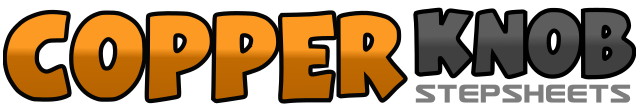 .......Count:64Wall:2Level:Low Advanced.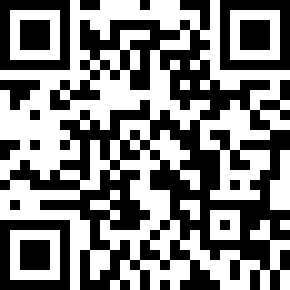 Choreographer:Daniel Whittaker (UK) - March 2016Daniel Whittaker (UK) - March 2016Daniel Whittaker (UK) - March 2016Daniel Whittaker (UK) - March 2016Daniel Whittaker (UK) - March 2016.Music:Dirty Mind (feat. Sam Martin) - Flo RidaDirty Mind (feat. Sam Martin) - Flo RidaDirty Mind (feat. Sam Martin) - Flo RidaDirty Mind (feat. Sam Martin) - Flo RidaDirty Mind (feat. Sam Martin) - Flo Rida........1&2Touch right to right side, switch and touch left to left side 12:00&3-4Step left beside right, step right foot forward, drag left beside right 12:005&6Touch left to left side, switch and touch right to right side 12:00&7-8Step right beside left, touch left back, unwind ½ turn left (placing weight forward on left) 06:001-2&Rock right foot forward, recover weight on left, step right foot back 06:003-4Touch left foot back, make ¼ turn left 03:005-6Rock right over left, recover weight on left 03:00&7-8Step right to right side, step left foot over right foot, step right to right side 03:001&2Left sailor step stepping L-R-L 03:003&4Right sailor step stepping R-L-R 03:005-6Step left foot forward, kick right foot forward 03:007&8Shuffle ½ turn right stepping R-L-R 09:001-2Make ¼ turn right step left to left side (12:00), hinge ½ turn right stepping right to right side 06:003&4Cross left over right, step right to right side, cross left over right 06:005-6Side rock right to right side, recover weight on left 06:007&8Step right behind left, step left to left side, cross right over left 06:001-2Walk around Left (4:00), Right turning left (1:00) Note: as you walk around your turning inwards, anti-clockwise 01:003&4Shuffle around L-R-L to face 9:00 wall this finishes the ARC shape 09:005-6Step right foot forward and across left, touch left to left side 09:007-8Step left foot forward and across right, touch right to right side 09:001-4Cross right over left, step left back, step right to right side, step left foot forward 09:005-6Step right foot forward, make ½ turn left 03:007&8Make ¼ turn left rock right to right side, recover weight on left, touch right beside left 12:001&2Step right to right side, close lef to right, step right to right side 12:003-4Rock left behind right, recover weight on right 12:00&5&6Hop to the left, touch right beside right, hop to the right, touch left beside left 12:007&8Step left to left side, close right to left, step left to left side 12:001-2Rock right back, recover weight on left - 12:003-4Right to the right side, step left behind right, - 12:00&5-6Step right to right side, cross left over right foot, Step right to right side - 12:007&8Sailor step ½ turn left stepping L-R-L1&2&3&4Touch left to left, switch touch right to right , switch touch left to left, hitch left knee and touch left to left side5-6Step left behind right, step right to right side7&8Cross left over right, step right to right side, step left over right1-2-3Step right to right side, rock left back, recover weight forward on right foot&4&5Hop left top left side, touch right beside left, hop right to right side, touch left beside right6&7-8Step left to left side, close right beside left, step left to left side, close right beside left